Государственная поддержка малого бизнесаВ рамках долгосрочной краевой целевой программы, направленной на поддержку малого и среднего предпринимательства в Краснодарском крае, распоряжением губернатора создан и осуществляет деятельность Фонд микрофинансирования Краснодарского края.Фонд принимает участие в реализации на территории Краснодарского края Национального проекта «Малое и среднее предпринимательство и поддержка индивидуальной предпринимательской инициативы».Основные Виды и условия предоставления микрозаймов Фонда:«Старт» (для начинающих субъектов МСП, срок регистрации которых от 1 мес.)Цель – пополнение оборотных средств, приобретение основных средств, выплат по передаче прав на франшизу (паушальный взнос) - сумма от 100 000 руб. до 3 000 000 руб. (от 100 000 до 1 000 000 руб. исполнение обязательств по займу, оценивается согласно по бизнес плану)  - срок от 3 мес. до 36 мес. - процентная ставка от 2 до 4 % годовых - отсрочка по уплате основного долга по займу до 12 мес.2. «Промышленник» (для субъектов МСП, осуществляющих производство промышленной продукции)Цель – пополнение оборотных средств, приобретение основных средств, выплат по передаче прав на франшизу (паушальный взнос) - сумма от 500 000 руб. до 5 000 000 руб. - срок до 36 мес. - процентная ставка от 1 до 5,5 % годовых- отсрочка по уплате основного долга по займу до 9 мес.3. «Фермер» (для субъектов МСП, осуществляющих производство, переработку, хранение сельскохозяйственной продукции)Цель – пополнение оборотных средств, приобретение основных средств - сумма от 100 000 руб. до 5 000 000 руб. - срок от 3 мес. до 24 мес. - процентная ставка – 5,5 % годовых- отсрочка по уплате основного долга по займу до 9 мес.4. «Отельер» (для субъектов МСП, осуществляющих деятельность в сфере туристской индустрии)Цель - пополнение оборотных средств, приобретение основных средств  - сумма от 100 000 руб. до 5 000 000 руб. - срок от 3 мес. до 36 мес. - процентная ставка – 5,5 % годовых - отсрочка по уплате основного долга по займу до 9 мес.5. «Бизнес-оборот»Цель – пополнение оборотных средств - сумма от 100 000 руб. до 5 000 000 руб. - срок от 3 мес. до 24 мес. - процентная ставка – 6 % годовых6. «Бизнес-инвест»Цель – приобретение основных средств; приобретение, строительство, ремонт коммерческой недвижимости- сумма от 100 000 руб. до 5 000 000 руб. - срок от 3 мес. до 36 мес. - процентная ставка – 6 % годовых7. «Новотех»Цель – приобретение новых основных средств под их залог- сумма от 100 000 руб. до 5 000 000 руб. - срок от 3 мес. до 36 мес. - процентная ставка – 6 % годовых - залог приобретаемые основные средства С полными видами, условиями и правилами предоставления займов, можно ознакомится на сайте www.fmkk.ru.Преимущества использования микрозаймов, предоставляемых Фондом:- выгодные условия (низкие процентные ставки, отсутствие страхования и дополнительных комиссий, вознаграждений, возможность предоставления отсрочки по оплате суммы основного долга, бесплатная оценка залога специалистом Фонда); - оперативные сроки принятия решений;- индивидуальный подход.Контактная информация: г. Краснодар, ул. Трамвайная, д. 2/6, 5 этаж, офис 509,тел. (861) 298-08-08, электронная почта: info@fmkk.ru, сайт: www.fmkk.ruПредставительство: ст. Павловская, ул. Гладкова, д. 11, 2 этаж, офис 204тел. 8(861)298-08-08, доб. 270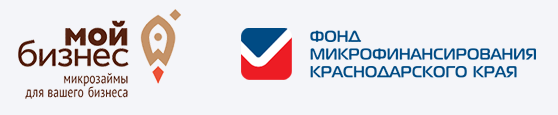 